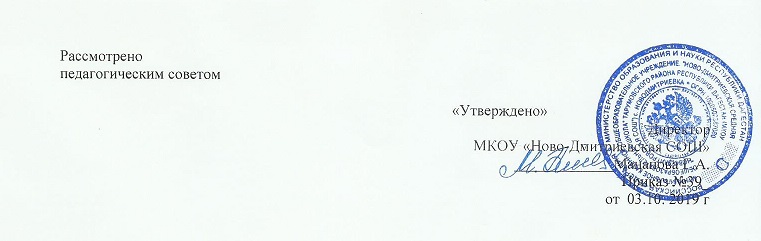 Положение о родительском просвещениив МКОУ «Ново-Дмитриевская СОШ»
I. Общие положения.Настоящее положение регламентирует деятельность родительского просвещения, который в своей деятельности руководствуется Конституцией РФ, Федеральным Законом РФ «Об образовании в Российской Федерации» № 000 – ФЗ, другими федеральными законами, постановлениями и распоряжениями Правительства РФ, указами и распоряжениями Президента РФ, нормативно-правовыми актами органов местного самоуправления, Уставом школы, настоящим Положением.       Родительские просвещения – это школа воспитания родителей, формирующая родительское общественное мнение, родительский коллектив.   Родители (лица, их заменяющие) обязаны посещать проводимые школой родительские собрания и просвещения.
II. Цели и задачи родительского просвещения.
- Знакомство родителей с основами педагогических, психологических, правовых знаний.- Обеспечение единства воспитательных воздействий школы и семьи.- Обобщение и распространение положительного опыта воспитания.- Предупреждение родителей от совершения наиболее распространенных ошибок в воспитании детей.- Привлечение родителей к активному участию в воспитательном процессе.- Формирование родительского общественного мнения.III. Формы родительского просвещения.
Педагогическое просвещение  является основной частью общешкольного родительского собрания.        Существуют следующие виды родительских просвещений:- тематические;- лекции;- консультации;- собеседования;- диспуты.       Родительское просвещение  планируется в соответствии с:- требованиями социума;- направлениями работы школы;- возрастными особенностями детей.
IV. Проведение родительских просвещений.      Родительские просвещения проводятся 1 раз в полугодие.      Основные вопросы, рассматриваемые на родительских просвещениях: актуальные педагогические, психологические, правовые проблемы.      На родительские просвещения приглашаются следующие специалисты:- врачи;- психологи;- работники правоохранительных органов;- члены администрации школы;- представители общественных организаций.      Главные показатели эффективности родительского просвещения – это:а) активное участие родителей;б) атмосфера активного обсуждения вопросов;в) обмен опытом;г) ответы на вопросы, советы и рекомендации.
V. Документация родительских просвещений.
 Все родительские собрания и родительские просвещения протоколируются.        Срок хранения протоколов родительских просвещений и документов к ним - 1 год.
VI. Заключительные положения.
 Родительские просвещения, проводимый отдельно или на родительских собраниях, можетменяться в связи с изменением:- социума;- направления работы школы;- уровня образования родителей.       Изменения и дополнения к родительскому просвещению разрабатываются совместно с:- администрацией;- социальным педагогом- представителями родительского комитета        План, изменения и дополнения к родительскому  просвещению рассматриваются на совещании при директоре и утверждаются директором школы.